   OSNOVNA ŠKOLA VUGROVEC-KAŠINA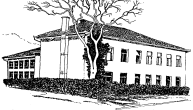 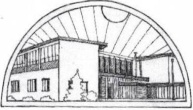 10362 KAŠINA, Ivana Mažuranića 43, p.p.1,  01/2055-035,  01/2056-837, MB: 3324281,                           OIB: 43748649227  E-mail:  ured@os-vugrovec-kasina.skole.hrKašina, 6. srpnja 2021. 	Temeljem Zakona o pravu na pristup informacijama (25/13, 85/15), ravnatelj najavljujeSJEDNICU ŠKOLSKOG ODBORA	koja će se održati 9. srpnja 2021. u zbornici OŠ Vugrovec-Kašina s počekom u 8:00	Predloženi dnevni red:Verifikacija s 2. sjednice Školskog odboraDonošenje Polugodišnjeg obračuna za 2021. godinuDonošenje Odluke o osnivanju Školskog sportskog društvaDonošenje Odluke o imenovanju voditelja Školskog sportskog društvaDonošenje Poslovnika o radu Školskog sportskog društvaRaznoPredsjednikRavnatelj, v.r.Vladimir Vuger, prof.